               Š  А Р А Р						ПОСТАНОВЛЕНИЕ13 ноябрь 2015 й.	                                  № 84	                                 13 ноября .«О присвоении адреса земельному участку»В соответствии с постановлением правительства РФ от 19.11.2014 г. № 1221 «Об утверждении правил присвоения, изменения и аннулирования адресов» на основании заявления Ташмурзина Владимира Токмурзовича, в целях обеспечения учета и оформления земельных участков,  ПОСТАНОВЛЯЮ:1. Земельному участку, общей площадью 858 кв.м., с кадастровым номером 02:53:080103:0006  присвоить почтовый адрес: Республика Башкортостан, Шаранский район, с. Акбарисово, ул.Совхозная, д.13, кв.2,  ранее был присвоен почтовый адрес: Республика Башкортостан, Шаранский район, с.Акбарисово, ул. Братьев Звездиных, д.13/2.2. Контроль за исполнением  настоящего постановления возложить на управляющего делами администрации сельского поселения Акбарисовский сельсовет муниципального района Шаранский район Республики Башкортостан.Глава сельского поселения       					 Г.Е. МухаметовБашкортостан РеспубликаһыныңШаран районымуниципаль районыныңАкбарыс ауыл Советыауыл биләмәһе ХакимиәтеАкбарыс ауылы, Мºктºп урамы, 2 тел.(34769) 2-33-87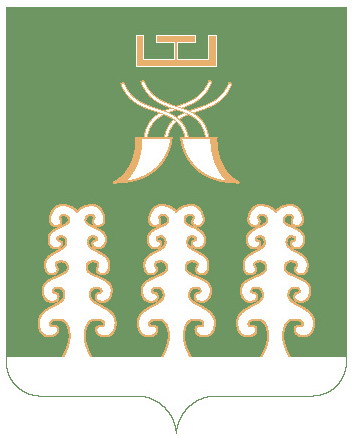 Администрация сельского поселенияАкбарисовский сельсоветмуниципального районаШаранский районРеспублики Башкортостанс. Акбарисово, ул.Школьная,2 тел.(34769) 2-33-87